高知工科大学免許状更新講習受講申込書〔受講者本人記入欄〕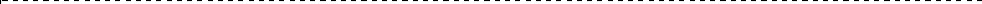 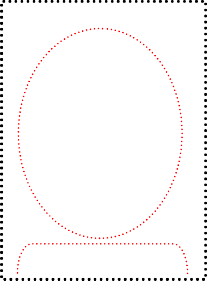 所持する免許状についてすべて記入してください。（受講期間を正しく把握するため、お持ちの免許状をすべて記入してください。）※記入の方法は｢所持する免許状の欄の書き方について｣を参照ください。※所持する免許状が上記以外にある場合、それらの免許状について、（別紙）に記入し添付してください。※「有効期間の満了の日」欄は、新免許状所持者のみ、免許状に記載された日付を記載してください。なお、免許状に記載されている有効期間が平成 31 年 5 月 1日以降の場合は、「平成 31 年」を「令和元年」に置き換え、以降の暦においても令和を使用し、記載してください。受講希望講習について記入してください。障害を有している方で、希望する配慮・支援内容について記入してください。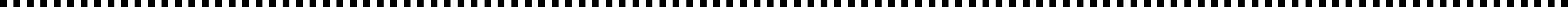 ※〔証明者記入様式〕に校長等により受講対象者であることの証明を受け、本申込書に添付してください。（別紙）〔証明者記入様式〕※ 校長等により受講対象者であることの証明を受けてください。証明の方法は「受講対象者の証明方法について」を参照ください。（証明書類の添付でも可）（受講者）上記記載の受講者が受講対象者として該当している区分に｢○｣を付けてください。上記記載の者は上図該当区分のとおり、教育職員免許法第９条の３第３項又は免許状更新講習規則第９条に規定する受講対象者であることを証明する。令和	年	月	日証	明	者 名（機関名・役職名）（氏	名） 	印	（参考）所持する免許状の欄の書き方について〔受講者本人記入欄〕旧免許状と新免許状の見分け方〔受講者本人確認用〕＜旧免許状＞平成２１年（２００９年）３月３１日まで（教員免許更新制が導入される前まで）に授与された教員免許状のこと。有効期限として、生年月日等によって「最初の修了確認期限」が割り振られています。ただし、既に修了確認、延期又は免除等の手続きを行ったことがある場合、その際に発行された「更新講習修了確認証明書」等に記載された「次の修了確認期限」が現在の修了確認期限となります。＜新免許状＞平成２１年（２００９年）４月１日以降（教員免許更新制の導入後）に初めて授与された教員免許状のこと。有効期限として、教員免許状自体に「有効期間の満了の日」が記載されています。「有効期間の満了の日」が異なる複数の新免許状を所持する場合、すべての免許状の有効期間は、最も遅い「有効期間の満了の日」に自動的に統一されます。※もともと旧免許状を所持している場合は、平成２１年（２００９年）４月１日以降に新しく教員免許状を授与された場合でも、その教員免許状は新免許状ではなく、旧免許状として授与されます。旧免許状と新免許状を両方持つ、ということはありません。※免許状更新講習は、旧免許状所持者の修了確認期限又は新免許状の有効期間の満了の日（複数の新免許状を所持する場合は最も遅い日に統一された日）の２年２ヶ月前から受講を開始することができます。それより前に受講することはできませんので、お間違えのないよう十分御確認ください。受講対象者の証明方法について〔証明者記入様式〕（※注）証明者については例示であり、受講申し込みを行う者の任命権者が定めた者による証明であれば差し支えない。（例えば、現職の公立学校教諭の証明者が校長ではなく教育委員会の教育事務所長であった場合など。）ふりがな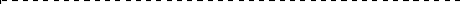 申込印生年月日昭和・平成年	月	日昭和・平成年	月	日氏 名申込印生年月日昭和・平成年	月	日昭和・平成年	月	日（顔写真）連 絡 先（〒	－都道府県（ＴＥＬ）	－）市区町村—	（携帯）	－	－市区町村—	（携帯）	－	－市区町村—	（携帯）	－	－市区町村—	（携帯）	－	－市区町村—	（携帯）	－	－市区町村—	（携帯）	－	－縦 36～40横 24～30mm受講対象者①幼稚園・小学校・中学校・義務教育学校・高等学校・中等教育学校・特別支援学校・幼保連携型認定こども園に勤務している教育職員・教育の職にある者①幼稚園・小学校・中学校・義務教育学校・高等学校・中等教育学校・特別支援学校・幼保連携型認定こども園に勤務している教育職員・教育の職にある者（勤務校(園)）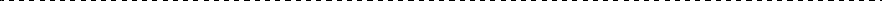 （職名）※該当職を○で囲んでください。校長(園長)	副校長(副園長)	教頭	主幹教諭	指導教諭教諭	助教諭	講師養護教諭	養護助教諭	栄養教諭主幹保育教諭		指導保育教諭		保育教諭	助保育教諭実習助手	寄宿舎指導員	学校栄養職員	養護職員（勤務校(園)）（職名）※該当職を○で囲んでください。校長(園長)	副校長(副園長)	教頭	主幹教諭	指導教諭教諭	助教諭	講師養護教諭	養護助教諭	栄養教諭主幹保育教諭		指導保育教諭		保育教諭	助保育教諭実習助手	寄宿舎指導員	学校栄養職員	養護職員（勤務校(園)）（職名）※該当職を○で囲んでください。校長(園長)	副校長(副園長)	教頭	主幹教諭	指導教諭教諭	助教諭	講師養護教諭	養護助教諭	栄養教諭主幹保育教諭		指導保育教諭		保育教諭	助保育教諭実習助手	寄宿舎指導員	学校栄養職員	養護職員（勤務校(園)）（職名）※該当職を○で囲んでください。校長(園長)	副校長(副園長)	教頭	主幹教諭	指導教諭教諭	助教諭	講師養護教諭	養護助教諭	栄養教諭主幹保育教諭		指導保育教諭		保育教諭	助保育教諭実習助手	寄宿舎指導員	学校栄養職員	養護職員（勤務校(園)）（職名）※該当職を○で囲んでください。校長(園長)	副校長(副園長)	教頭	主幹教諭	指導教諭教諭	助教諭	講師養護教諭	養護助教諭	栄養教諭主幹保育教諭		指導保育教諭		保育教諭	助保育教諭実習助手	寄宿舎指導員	学校栄養職員	養護職員（勤務校(園)）（職名）※該当職を○で囲んでください。校長(園長)	副校長(副園長)	教頭	主幹教諭	指導教諭教諭	助教諭	講師養護教諭	養護助教諭	栄養教諭主幹保育教諭		指導保育教諭		保育教諭	助保育教諭実習助手	寄宿舎指導員	学校栄養職員	養護職員（勤務校(園)）（職名）※該当職を○で囲んでください。校長(園長)	副校長(副園長)	教頭	主幹教諭	指導教諭教諭	助教諭	講師養護教諭	養護助教諭	栄養教諭主幹保育教諭		指導保育教諭		保育教諭	助保育教諭実習助手	寄宿舎指導員	学校栄養職員	養護職員の区分①幼稚園・小学校・中学校・義務教育学校・高等学校・中等教育学校・特別支援学校・幼保連携型認定こども園に勤務している教育職員・教育の職にある者①幼稚園・小学校・中学校・義務教育学校・高等学校・中等教育学校・特別支援学校・幼保連携型認定こども園に勤務している教育職員・教育の職にある者（勤務校(園)）（職名）※該当職を○で囲んでください。校長(園長)	副校長(副園長)	教頭	主幹教諭	指導教諭教諭	助教諭	講師養護教諭	養護助教諭	栄養教諭主幹保育教諭		指導保育教諭		保育教諭	助保育教諭実習助手	寄宿舎指導員	学校栄養職員	養護職員（勤務校(園)）（職名）※該当職を○で囲んでください。校長(園長)	副校長(副園長)	教頭	主幹教諭	指導教諭教諭	助教諭	講師養護教諭	養護助教諭	栄養教諭主幹保育教諭		指導保育教諭		保育教諭	助保育教諭実習助手	寄宿舎指導員	学校栄養職員	養護職員（勤務校(園)）（職名）※該当職を○で囲んでください。校長(園長)	副校長(副園長)	教頭	主幹教諭	指導教諭教諭	助教諭	講師養護教諭	養護助教諭	栄養教諭主幹保育教諭		指導保育教諭		保育教諭	助保育教諭実習助手	寄宿舎指導員	学校栄養職員	養護職員（勤務校(園)）（職名）※該当職を○で囲んでください。校長(園長)	副校長(副園長)	教頭	主幹教諭	指導教諭教諭	助教諭	講師養護教諭	養護助教諭	栄養教諭主幹保育教諭		指導保育教諭		保育教諭	助保育教諭実習助手	寄宿舎指導員	学校栄養職員	養護職員（勤務校(園)）（職名）※該当職を○で囲んでください。校長(園長)	副校長(副園長)	教頭	主幹教諭	指導教諭教諭	助教諭	講師養護教諭	養護助教諭	栄養教諭主幹保育教諭		指導保育教諭		保育教諭	助保育教諭実習助手	寄宿舎指導員	学校栄養職員	養護職員（勤務校(園)）（職名）※該当職を○で囲んでください。校長(園長)	副校長(副園長)	教頭	主幹教諭	指導教諭教諭	助教諭	講師養護教諭	養護助教諭	栄養教諭主幹保育教諭		指導保育教諭		保育教諭	助保育教諭実習助手	寄宿舎指導員	学校栄養職員	養護職員（勤務校(園)）（職名）※該当職を○で囲んでください。校長(園長)	副校長(副園長)	教頭	主幹教諭	指導教諭教諭	助教諭	講師養護教諭	養護助教諭	栄養教諭主幹保育教諭		指導保育教諭		保育教諭	助保育教諭実習助手	寄宿舎指導員	学校栄養職員	養護職員※①～⑤の中②教員採用内定者／教員として任命又は雇用される(見込みのある)者②教員採用内定者／教員として任命又は雇用される(見込みのある)者（任命・雇用する(見込みのある)任命権者・学校法人・国立大学法人等勤務先）（任命・雇用する(見込みのある)任命権者・学校法人・国立大学法人等勤務先）（任命・雇用する(見込みのある)任命権者・学校法人・国立大学法人等勤務先）（任命・雇用する(見込みのある)任命権者・学校法人・国立大学法人等勤務先）（任命・雇用する(見込みのある)任命権者・学校法人・国立大学法人等勤務先）（任命・雇用する(見込みのある)任命権者・学校法人・国立大学法人等勤務先）（任命・雇用する(見込みのある)任命権者・学校法人・国立大学法人等勤務先）から該当する②教員採用内定者／教員として任命又は雇用される(見込みのある)者②教員採用内定者／教員として任命又は雇用される(見込みのある)者区分に記入してください。②教員採用内定者／教員として任命又は雇用される(見込みのある)者②教員採用内定者／教員として任命又は雇用される(見込みのある)者区分に記入してください。③教員勤務経験者③教員勤務経験者（任命・雇用していた任命権者・学校法人・国立大学法人等元勤務先）（任命・雇用していた任命権者・学校法人・国立大学法人等元勤務先）（任命・雇用していた任命権者・学校法人・国立大学法人等元勤務先）（任命・雇用していた任命権者・学校法人・国立大学法人等元勤務先）（任命・雇用していた任命権者・学校法人・国立大学法人等元勤務先）（任命・雇用していた任命権者・学校法人・国立大学法人等元勤務先）（任命・雇用していた任命権者・学校法人・国立大学法人等元勤務先）④認定こども園及び認可保育所の保育士／幼稚園と同一の設置者が設置する認可外保育施設に勤務する保育士④認定こども園及び認可保育所の保育士／幼稚園と同一の設置者が設置する認可外保育施設に勤務する保育士④認定こども園及び認可保育所の保育士／幼稚園と同一の設置者が設置する認可外保育施設に勤務する保育士④認定こども園及び認可保育所の保育士／幼稚園と同一の設置者が設置する認可外保育施設に勤務する保育士④認定こども園及び認可保育所の保育士／幼稚園と同一の設置者が設置する認可外保育施設に勤務する保育士④認定こども園及び認可保育所の保育士／幼稚園と同一の設置者が設置する認可外保育施設に勤務する保育士④認定こども園及び認可保育所の保育士／幼稚園と同一の設置者が設置する認可外保育施設に勤務する保育士（勤務先）（勤務先）⑤その他⑤その他（勤務先）	（職名）（勤務先）	（職名）（勤務先）	（職名）（勤務先）	（職名）（勤務先）	（職名）（勤務先）	（職名）（勤務先）	（職名）免許状の種類教科・特別支援教育領域等授与年月日授与年月日授与年月日授与年月日有効期間の満了の日※有効期間の満了の日※有効期間の満了の日※有効期間の満了の日※昭和・平成・令和年月日令和年月日昭和・平成・令和年月日令和年月日昭和・平成・令和年月日令和年月日修了確認期限（旧免許状所持者）※既に修了確認もしくは延期・免除をした場合は、証明書に記載の「次の修了確認期限」を記入平成・令和平成・令和年月日有効期間の満了の年月日（新免許状所持者）※複数の新免許状を所持している場合は、最も遅い満了日を記入令和年月月日日領	域講習の名称開 設 日必修領域講習選択必修領域講習選択領域講習選択領域講習選択領域講習障害の種類・程度・症状等希望する配慮・支援内容免許状の種類教科・特別支援教育領域等授与年月日授与年月日授与年月日授与年月日有効期間の満了の日有効期間の満了の日有効期間の満了の日有効期間の満了の日昭和・平成・令和年月日令和年月日昭和・平成・令和年月日令和年月日昭和・平成・令和年月日令和年月日昭和・平成・令和年月日令和年月日昭和・平成・令和年月日令和年月日昭和・平成・令和年月日令和年月日昭和・平成・令和年月日令和年月日昭和・平成・令和年月日令和年月日昭和・平成・令和年月日令和年月日昭和・平成・令和年月日令和年月日ふりがな氏 名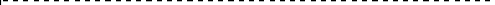 生年月日昭和・平成年	月	日受講対象者の区分受講対象者の区分該当区分教育職員（主幹教諭、指導教諭、教諭、助教諭、養護教諭、養護助教諭、栄養教諭、主幹保育教諭、指導保育教諭、保育教諭、助保育教諭、講師）（免許法第９条の３Ⅲ①）校長(園長）、副校長（副園長）、教頭、実習助手、寄宿舎指導員、学校栄養職員、養護職員（免許状更新講習規則第９条Ⅰ①）教育職員・教育の職指導主事、社会教育主事その他教育委員会の事務局（地教行法第 23 条第 1 項の条例の定めるところによりその長が同項第 1 号に掲げる事務を管理し、執行することとされた地方公共団体の当該事務を分掌する内部部局を含む。）において学校教育又は社会教育に関する専門的事項の指導等に関する事務に従事している者（免許状更新講習規則第９条Ⅰ②）国・地方公共団体の職員等で、上記の者に準ずる者として免許管理者が定める者（免許状更新講習規則第９条Ⅰ③）その他文部科学大臣が定める者（免許状更新講習規則第９条Ⅰ④）教員採用内定者（免許法第９条の３Ⅲ②）教員採用内教員勤務経験者（免許状更新講習規則第９条Ⅱ①）定者・教員採用内認定こども園及び認可保育所の保育士（免許状更新講習規則第９条Ⅱ②）定者・教員採用内幼稚園と同一の設置者が設置する認可外保育施設に勤務する保育士（免許状更新講習規則第９条Ⅱ②）定者に準ずる者幼稚園と同一の設置者が設置する認可外保育施設に勤務する保育士（免許状更新講習規則第９条Ⅱ②）定者に準ずる者教育職員となることが見込まれる者（臨時任用リスト登載者等）（免許状更新講習規則第９条Ⅱ③）教育職員となることが見込まれる者（臨時任用リスト登載者等）（免許状更新講習規則第９条Ⅱ③）免許状の種類教科・特別支援教育領域等授与年月日授与年月日授与年月日授与年月日有効期間の満了の日有効期間の満了の日有効期間の満了の日有効期間の満了の日幼稚園教諭（普通）専修・一種・二種免許状昭和・平成・令和年月日令和年月日小学校教諭（普通・特別） 専修・一種・二種免許状（特別のみ）国語、社会、算数、理科、生活、音楽、図画工作、家庭、体育 外国語（英語、ドイツ語、フランス語その他の外国語）昭和・平成・令和年月日令和年月日中学校教諭（普通・特別） 専修・一種・二種免許状国語、社会、数学、理科、音楽、美術、保健体育、保健、技術、家庭、職業、職業指導、職業実習、外国語（英語、ドイツ語、フランス語その他の外国語）、宗教昭和・平成・令和年月日令和年月日高等学校教諭（普通・特別） 専修・一種免許状国語、地理歴史、公民、数学、理科、音楽、美術、工芸、書道、保健体育、保健、看護、看護実習、家庭、家庭実習、情報、情報実習、農業、農業実習、工業、工業実習、商業、商業実習、水産、水産実習、福祉、福祉実習、商船、商船実習、職業指導、外国語（英語、ドイツ語、フランス語その他の外国語）、宗教（一種のみ）柔道、剣道、情報技術、建築、インテリア、デザイン、情報処理、計算実務昭和・平成・令和年月日令和年月日特別支援学校教諭（普通） 専修・一種・二種免許状視覚障害者、聴覚障害者、知的障害者、肢体不自由者、病弱者昭和・平成・令和年月日令和年月日特別支援学校自立教科教諭（普通・特別） 一種・二種免許状理療、理学療法、音楽、理容、特殊技芸（美術、工芸、被服）昭和・平成・令和年月日令和年月日特別支援学校自立活動教諭（普通・特別） 一種免許状視覚障害教育、聴覚障害教育、肢体不自由教育、言語障害教育昭和・平成・令和年月日令和年月日養護教諭（普通）専修・一種・二種免許状昭和・平成・令和年月日令和年月日栄養教諭（普通）専修・一種・二種免許状平成・令和	年月日令和年月日受講対象者の区分受講対象者の区分受講対象者の区分証明の方法（※注）教育職員・教育の職教育職員（主幹教諭、指導教諭、教諭、助教諭、養護教諭、養護助教諭、栄養教諭、主幹保育教諭、指導保育教諭、保育教諭、助保育教諭、講師）（免許法第９条の３Ⅲ①）校長(園長）、副校長（副園長）、教頭、実習助手、寄宿舎指導員、学校栄養職員、養護職員（免許状更新講習規則第９条Ⅰ①）公立学校校長の証明※校長本人の場合は教育委員会教育職員・教育の職教育職員（主幹教諭、指導教諭、教諭、助教諭、養護教諭、養護助教諭、栄養教諭、主幹保育教諭、指導保育教諭、保育教諭、助保育教諭、講師）（免許法第９条の３Ⅲ①）校長(園長）、副校長（副園長）、教頭、実習助手、寄宿舎指導員、学校栄養職員、養護職員（免許状更新講習規則第９条Ⅰ①）国立学校校長の証明※校長本人の場合は法人の長教育職員・教育の職教育職員（主幹教諭、指導教諭、教諭、助教諭、養護教諭、養護助教諭、栄養教諭、主幹保育教諭、指導保育教諭、保育教諭、助保育教諭、講師）（免許法第９条の３Ⅲ①）校長(園長）、副校長（副園長）、教頭、実習助手、寄宿舎指導員、学校栄養職員、養護職員（免許状更新講習規則第９条Ⅰ①）私立学校校長の証明※校長本人の場合は法人の長教育職員・教育の職教育職員（主幹教諭、指導教諭、教諭、助教諭、養護教諭、養護助教諭、栄養教諭、主幹保育教諭、指導保育教諭、保育教諭、助保育教諭、講師）（免許法第９条の３Ⅲ①）校長(園長）、副校長（副園長）、教頭、実習助手、寄宿舎指導員、学校栄養職員、養護職員（免許状更新講習規則第９条Ⅰ①）共同調理場に勤務する学校栄養職員場長の証明※場長本人の場合は教育委員会教育職員・教育の職指導主事、社会教育主事その他教育委員会の事務局（地教行法第 23 条第 1 項の条例の定めるところによりその長が同項第 1 号に掲げる事務を管理し、執行することとされた地方公共団体の当該事務を分掌する内部部局を含む。）において学校教育又は社会教育に関する専門的事項の指導等に関する事務に従事している者（免許状更新講習規則第９条Ⅰ②）指導主事、社会教育主事その他教育委員会の事務局（地教行法第 23 条第 1 項の条例の定めるところによりその長が同項第 1 号に掲げる事務を管理し、執行することとされた地方公共団体の当該事務を分掌する内部部局を含む。）において学校教育又は社会教育に関する専門的事項の指導等に関する事務に従事している者（免許状更新講習規則第９条Ⅰ②）任命権者の証明教育職員・教育の職国・地方公共団体の職員等で、上記の者に準ずる者として免許管理者が定める者（免許状更新講習規則第９条Ⅰ③）国・地方公共団体の職員等で、上記の者に準ずる者として免許管理者が定める者（免許状更新講習規則第９条Ⅰ③）任命権者又は雇用者の証明教育職員・教育の職その他文部科学大臣が定める者（免許状更新講習規則第９条Ⅰ④）その他文部科学大臣が定める者（免許状更新講習規則第９条Ⅰ④）その者の任命権者・雇用者の証明教員採用内定者・教員採用内定者に準ずる者教員採用内定者（免許法第９条の３Ⅲ②）教員採用内定者（免許法第９条の３Ⅲ②）任用又は雇用予定の者の証明教員採用内定者・教員採用内定者に準ずる者教員勤務経験者（免許状更新講習規則第９条Ⅱ①）教員勤務経験者（免許状更新講習規則第９条Ⅱ①）任用又は雇用していた者の証明教員採用内定者・教員採用内定者に準ずる者認定こども園及び認可保育所の保育士（免許状更新講習規則第９条Ⅱ②）認定こども園及び認可保育所の保育士（免許状更新講習規則第９条Ⅱ②）当該施設の長の証明教員採用内定者・教員採用内定者に準ずる者幼稚園と同一の設置者が設置する認可外保育施設に勤務する保育士（免許状更新講習規則第９条Ⅱ②）幼稚園と同一の設置者が設置する認可外保育施設に勤務する保育士（免許状更新講習規則第９条Ⅱ②）当該施設の設置者の証明教員採用内定者・教員採用内定者に準ずる者教育職員となることが見込まれる者（臨時任用リスト登載者等）（免許状更新講習規則第９条Ⅱ③）教育職員となることが見込まれる者（臨時任用リスト登載者等）（免許状更新講習規則第９条Ⅱ③）任用又は雇用する可能性がある者の証明